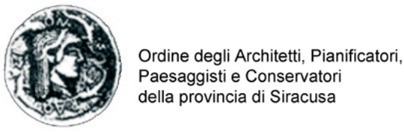 Patrocinato daSEMINARIO e/o CORSO di aggiornamento in Prevenzione Incendi -DM 5 agosto 2011 art. 7- modalità Webinar Modalità streaming diretto.Richiesta iscrizione corsista esterno Il/la sottoscritto/a Nome: …………………………………..Cognome:……………………………….Luogo e data di nascita…………………………………CF …………………………...............Residente in…………………………………..Via/piazza……………………………………….  n………cap……………..Comune……………………………………….Telefono…………….Cellulare………………………email……………………………………Pec ………………………………….Iscritto all’Ordine ……………………………di ………………………………Num.  di iscrizione .…………. Matricola iscrizione Elenchi del Ministero (professionisti antincendio) ………………………….ChiedeDi partecipare al Seminario del 15 marzo 2024 (€ 15,00)Di partecipare al Corso del 10 e 12 aprile 2024 (€ 30,00)(Barrare una o più opzioni)Autorizza il trattamento dati personali ai sensi del Dlgs 196 del 30 giugno 2003 e dell’art. 13 GDPR (Regolamento UE 2016/679)  per gli eventi formativi in oggetto.Allega  ricevuta di pagamento al Seminario e/o CorsoData __________________	                                                Firma ____________________